CURRICULUM VITAERicardo López Fernández, gerente de la Universidad de SalamancaBreve curriculum vitae:Prof. Dr. Ricardo López Fernández, licenciado con grado en Ciencias Físicas por la Universidad Complutense de Madrid.Doctor en Educación por la Universidad de Salamanca con premio extraordinario de doctorado.Profesor Titular de Universidad de Educación Matemática e Informática Educativa en la Facultad de Educación de la Universidad de Salamanca.Vicerrector de Economía de la Universidad de Salamanca, 1987-1993.Vicerrector de Economía de la Universidad de Salamanca, 2010-2017.Ha ostentado la Gerencia, en funciones, de la Universidad de Salamanca, durante diversos periodos en los años: 1989, 2010 y 2012.Director General de Enseñanzas Universitarias e Investigación en la Junta de Extremadura, 1993-1995.Director del proyecto de transferencias de competencias educativas Universitarias desde el Ministerio de Educación a la Comunidad de Extremadura, 1994-1995.Miembro del Consejo escolar de Castilla-León, 2001-2004.Director del Departamento de Didáctica de las matemáticas y Ciencias Experimentales de la Universidad de Salamanca, periodo 2007-2009.Miembro Del Consejo Social de la Universidad de Salamanca en los periodos de 1987 a 1993 y desde enero de 2010 hasta diciembre de 2017.Miembro de los patronatos de diversas Fundaciones entre ellas la Fundación General de la Universidad de Salamanca y la Fundación Parque Científico, 2010-2017.Consejero en la antigua Caja Duero durante un periodo de 8 años.Miembro del Consejo de administración de Siresa Salmantina, S.A, 2010-2014.Presidente del Consejo de Administración De Siresa Salmantina, S.A, 2014-2017.Miembro del Consejo de Administración en Uninvest, empresa orientada a la financiación de Start-ups en el ámbito de las spin-off que surgían de las universidades españolas, 2010-2014.Consultor para educación virtual de la Universidad de la Rioja, 1998-2000.Formó parte del equipo de desarrollo de la iniciativa EUDORED, entorno de formación virtual de la Universidad de Salamanca, 1998-2005.Ha participado como gestor e investigador en diversos programas europeos como FEDER; ADAPT, EUMEDIS, 2000-2008.Ha desarrollado diversos proyectos de evaluación educativa y tecnológica contratados por empresas y/o instituciones. Entre ellas, CEDETEL, ACITE, Fundación Germán Sánchez Ruipérez (FGSR), Dirección General de Universidades de Castilla-León.Project Manager del proyecto Odiseame (Open Distance Interuniversity synergies Europe, Africa and Middle East), dentro del Programa EUMEDIS de la Comisión Europea, 2002-2006.Fue colaborador-consultor habitual de CEDETEL (Centro para el desarrollo de las Telecomunicaciones de Castilla-León, Boecillo (Valladolid), 1998-2006.Evaluador de proyectos en la Agencia de Evaluación de la Calidad del Sistema Universitario de Castilla-León.Ha publicado en colaboración con otros autores 15 libros y diversas producciones multimedia. Alguna de ellas premiadas:Finalista del premio Moebius a la producción Multimedia por el CD-Rom sobre "Estrategias para la resolución de problemas". Ed. Nivola, 2004.II premio en la Feria Internacional “Didáctica ‘99” a la Innovación, Palma de Mallorca, 1999.Tiene numerosas publicaciones en el campo de la aplicación de las tecnologías de la Información y la Comunicación a los procesos educativos en revistas de gran impacto como:Revista Iberoamericana de Educación a Distancia (RIBIE) Computer & Education.Revista de Educación. Ministerio de Educación.Revista de Enseñanza de las Ciencias.Universidad Autonoma. BarcelonaResearch Academic Journal.Ha desarrollado, en el marco de diferentes programas competitivos, diversos proyectos de investigación. Entre los más importantes:"Diseño de Tutores telemáticos para la formación en Pequeñas y Medianas empresas”, 2000. Programa Adapt. Unión Europea.“Servicios y Contenidos para el desarrollo de Intranets para la formación”. Programa FEDER, Ministerio de Ciencia y Tecnología., 2000."Producción de un hipermedia para la enseñanza de la aritmética”. Junta de Castilla y León, 2001.Hipermedia para resolución de problemas. Ed. Nivola, 2004."Sistemas Hipermedia adaptativos para la resolución de problemas". Junta de Castilla y León, 2002.Programas de docencia on-line en el entorno del proyecto europeo Odiseame, 2004-2006.Coordinador del Proyecto Skoool.es y Skoool.pt en colaboración con la Fundación Germán Sánchez Ruiperez e Intel. Corp. 2008-2009.Ha dirigido, entre otros, diversos cursos monográficos sobre el Impacto de las Tecnologías de la Información y la Comunicación y la financiación universitaria. Entre ellos:Director - organizador del seminario “La financiación del sistema universitario”. Salamanca, 1997.Director del curso "Sociedad digital y cambio educativo". Universidad de Salamanca, julio del 2000.Director del curso "El impacto de las nuevas tecnologías de la Educación y la Comunicación en el sistema educativo". Universidad de Verano de Castilla y León. Fundación de Universidades de Castilla y León. Segovia., julio del 2000.Director del curso “Aplicaciones y desarrollos para E-learning”. Octubre del 2001, Universidad de Extremadura (ICE).Director del curso "Educar en la red: Procesos de aprendizaje en entornos virtuales". Universidad de Salamanca, julio del 2001.Director del curso “Desarrollos en Teleformación: Servicios educativos y Redes de cable". Universidad de Verano de Castilla y León. Segovia, septiembre del 2001.Director del curso de verano “Avances y desarrollos en entornos para educación virtual”. Universidad de Salamanca, julio del 2002.Director de la pasantía de profesores chilenos para el perfeccionamiento y la formación permanente "Nuevas tecnologías de la Información y la Comunicación aplicadas a la Didáctica de las Matemáticas y las Ciencias Experimentales". Oct Nov del 2000.Director de la pasantía de profesores chilenos para perfeccionamiento y formación permanente " Informática educativa para primaria y secundaria". Oct Nov del 2002.Director de pasantía de profesores e inspectores de Educación de México, 2003.Director del curso sobre “Diseños de contenidos para programas de docencia on-line”. Consejería de Educación, septiembre del 2004. Salamanca.Director del curso sobre Matemáticas en la Sociedad de la Información. Universidad de Salamanca, abril del 2005.Director del curso sobre “Diseños de contenidos y gestión de proyectos para programas de docencia on-line”. Fundación Universidad - Empresa. Mayo, 2005,2006, 2007 y 2008. León.Ha participado como ponente y conferenciante en más de 50 congresos y en distintas universidades (Complutense de Madrid, La Rioja, León, Extremadura, …).Miembro del comité organizador de la reunión científica (I congreso) anual de la AIPO (Asociación para el análisis de la Interacción Persona – Ordenador). Mayo del 2001.Ponente en el III encuentro Regional sobre TIC´s en Educación. Junio del 2004.Ponente en el curso de verano “Gestión de los proyectos de innovación en el ámbito educativo”. Salamanca, julio del 2005.Salamanca, 12 de enero del 2018.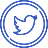 @usal 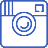 @usal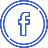 Universidaddesalamanca@VIIICentenario @viiicentenarioVIIIcentenario